Bosna i Hercegovina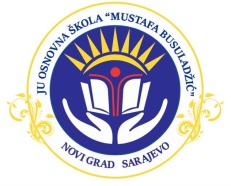 Federacija Bosne i Hercegovine                                               JU Osnovna škola „Mustafa Busuladžić“                                 Kanton Sarajevo                                                                                 Općina Novi Grad Sarajevo     Broj: 06- 1354/22 Sarajevo, 17.11.2022. godine  Na osnovu člana 58. Zakona o prevenciji i suzbijanju korupcije u Kantonu Sarajevo (''Službene novine Kantona Sarajevo'' broj: 35/22) i člana 96. Zakona o osnovnom odgoju i obrazovanju Kantona Sarajevo (''Službene novine Kantona Sarajevo'' broj: 23/17, 33/17, 30/19, 34/20 i 33/21),  direktor Javne ustanove Osnovne škole „Mustafa Busuladžić“ Sarajevo, donosi:RJEŠENJEo imenovanju menadžera integriteta1. Maida Kahriman, diplomirani pravnik, raspoređena na radnom mjestu sekretara Škole, imenuje se za menadžera integriteta u Javnoj ustanovi Osnovnoj školi „Mustafa Busuladžić“ Sarajevo.2. – Dužnost Imenovane iz tačke 1. ovog Rješenja je da zajedno sa Radnom grupom za izradu Plana integireta  izradi i provodi Plan integriteta kao interni dokument ustanove koji sadrži detaljnu procjenu podložnosti određenih radnih mjesta, radnih procesa i poslova nastanku i razvoju korupcije i drugih oblika pristrasnog postupanja, te skup konkretnih mjera kojima se preveniraju i otklanjaju mogućnosti za nastanak i razvoj korupcije u skladu sa Uputstvom za izradu i provođenje plana integriteta.3. – Menadžer integriteta je dužan da sačini Upitnik za ispitivanje percepcije i iskustva radnika Škole, u vezi sa koruptivnim ponašanjem radnika Škole;- Menadžer integriteta dužan je da predloži usvajanje, izmjene i dopune Plana integriteta i stara se o njegovoj realizaciji;- Menadžer integriteta dužan da je da obezbjedi informisanje nadležnih institucija o provedenim aktivnostima u oblasti borbe protiv korupcije u Školi;- Menadžer integriteta za potrebe izrade Plana integriteta usko sarađuje sa članovima Radne grupe, svim radnicima, održava sastanke i prati realizaciju Plana integriteta. 4. – U postupanju iz tačke 2. ovog Rješenja, menadžer integriteta je dužan osigurati da plan integriteta učini dostupnim javnosti objavljivanjem na internet stranici, svake druge godine procjenjuje učinkovitost plana integriteta u skladu sa Uputstvom za izradu i provođenje plana integriteta i isti mijenja po potrebama ustanove, izmjene procesa i poslova, razvoja, prelaska na nove metode rada i drugih promjena koje značajnije utiču na obavljanje djelatnosti ustanove, te sačini Izvještaj o provođenju plana integriteta koji se dostavlja Uredu do 31. marta tekuće godine, za prethodnu godinu.ObrazloženjeNa osnovu odredbi Zakona o prevenciji i suzbijanju korupcije u Kantonu Sarajevo, odgovorno lice javne ustanove dužno je odrediti menadžera integriteta radi izrade i provođenja Plana integriteta kao internog dokumenta ustanove koji sadrži detaljnu procjenu podložnosti određenih radnih mjesta, radnih procesa i poslova nastanku i razvoju korupcije i drugih oblika pristrasnog postupanja, te skupa konkretnih mjera kojima se preveniraju i otklanjaju mogućnosti za nastanak i razvoj korupcije u skladu sa Uputstvom za izradu i provođenje plana integriteta. Odgovorno lice dužno je osigurati da plan integriteta učini dostupnim javnosti objavljivanjem na internet stranici, svake druge godine procjenjuje učinkovitost plana integriteta u skladu sa Uputstvom za izradu i provođenje plana integriteta i isti mijenja po potrebama ustanove, izmjene procesa i poslova, razvoja, prelaska na nove metode rada i drugih promjena koje značajnije utiču na obavljanje djelatnosti ustanove. Odgovorno lice institucije i zaposleni u instituciji dužni su da menadžeru integriteta, na njegov zahtjev, dostave potrebne podatke i informacije od značaja za izradu i provođenje plana integriteta. Institucija je dužna dostaviti Uredu izvještaj o provođenju plana integriteta. Izvještaj institucija dostavlja Uredu do 31. marta tekuće godine, za prethodnu godinu. Na osnovu dostavljenih planova integriteta, izvještaja o provođenju planova integriteta i preporuka za unaprjeđenje planova integriteta Ured sačinjava izvještaj o donošenju i provođenju planova integriteta u institucijama koji sadrži podatke o provedenim mjerama iz plana integriteta, mjerama koje nisu provedene i razlozima zbog kojih mjere nisu sprovedene. Za donošenje, provođenje i izvještavanje o provođenju plana integriteta odgovorno je odgovorno lice ustanove. Na osnovu izloženog i na osnovu u preambuli navedenih zakonskih propisa, odlučeno je kao u dispozitivu ovog Rješenja.PRAVNA POUKA: Protiv ovog Rješenja može se izjaviti žalba Školskom odboru u roku od 8 dana od dana prijema iste.                                                                                                                                 DIREKTOR ŠKOLE                                                                                                                                 ___________  	                                                                                                                                 Duran MrnđićDostavljeno: Imenovanoj; Uredu za borbu protiv korupcije i upravljanje kvalitetom KS;        3.  Oglasne ploče x1;        4.  a/a